Αστεράκια μου γειά σας!  Εύχομαι να είστε όλα καλά και χαρούμενα.  Ξέρω πως μπήκε το καλοκαιράκι και  λίγο πολύ φαντάζομαι πως έχετε βαρεθεί με τις επαναλήψεις.  Λίγη υπομονή ακόμη … όλα θα πάνε καλά.  Αυτή τη φορά στέλνω 3 ασκήσεις. Επαναλάβετε  πρώτα τη γραμματική που είδαμε στη σελίδα 30.Τα Ουσιαστικά στη γερμανική και ελληνική γλώσσα δεν έχουν το ίδιο γένος π.χ. ο μπάλα στα Γερμανικά αντί για η μπάλα. Αρσενικό = maskulin:der,(k)ein κ.τ.λ Θυληκό = feminin : die (k)eine  κ.τ.λ.Ουδέτερο = neutral: das (k)ein κ.τ.λ.ΤΑ ΑΡΘΡΑ  ΓΙΑ ΤΗΝ ΠΑΡΑΚΑΤΩ ΑΣΚΗΣΗ ΕΙΝΑΙ:Das Auto, das Heft, der Baum, das Buch,  die Frau , der Mann, das Haus,   der Autobus, das Glas, die Katze, die Tasche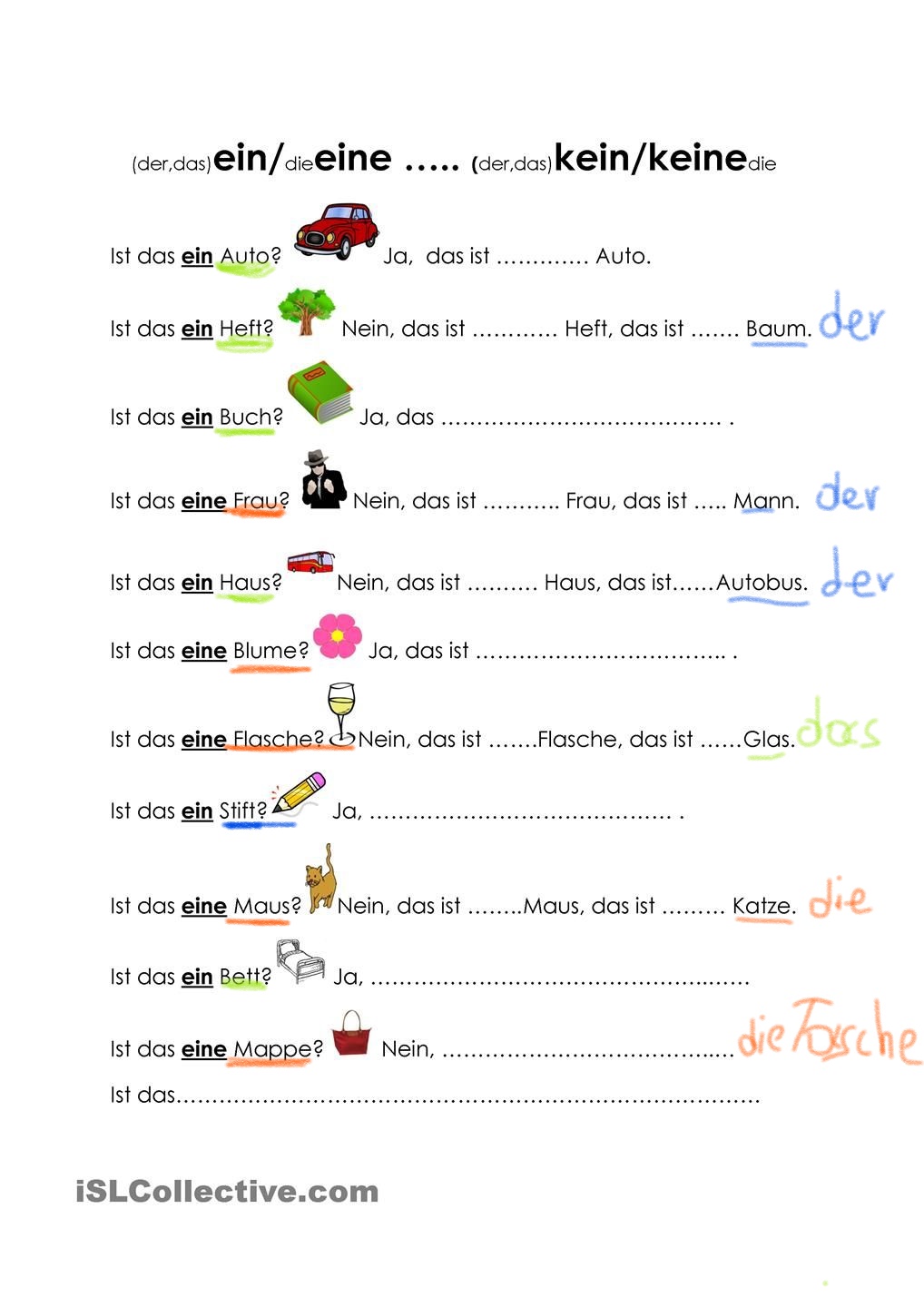 H άσκηση είναι από το https://www.pinterest.de/pin/430586414354658893/